عين تموشنت :  ---/----/-------طلب ترخيص للمشاركة في تظاهرة علمية دولية وفقاً للمذكرة زقم 255/ر.د/2023 المؤرخة في 12/08/2023الجمهورية الجزائرية الديمقراطية الشعبيةالجمهورية الجزائرية الديمقراطية الشعبيةالجمهورية الجزائرية الديمقراطية الشعبيةPeople’s Democratic Republic of AlgeriaPeople’s Democratic Republic of AlgeriaPeople’s Democratic Republic of AlgeriaMinistry of higher education  and scientific research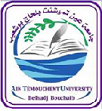 وزارة التعليم العالي والبحث العلميUniversity of Ain Temouchent BELHADJ Bouchaibجامعة بلحاج بوشعيب عين تموشنتVice -Rector in charge of the Animation and Promotion of Scientific Research , External Relations and Cooperation.نيابة المديرية المكلفة بالتنشيط وترقية البحث العلمي والعلاقات الخارجية والتعاون  الاسم واللقب:تاريخ ومكان الميلاد:الدرجة العلمية:المؤسسة:تاريخ التوظيف أو التحويل أو الوضع تحت التصرف:تاريخ التوظيف أو التحويل أو الوضع تحت التصرف:أطلب من سيادتكم الترخيص لي  للمشاركة في التظاهرة العلمية الدوليةأطلب من سيادتكم الترخيص لي  للمشاركة في التظاهرة العلمية الدوليةالموسومة بـ:المنظمة من قبل كلية :المنظمة من قبل كلية :جامعة:البلد:.أتعهد أن يكون مضمون الورقة البحثية، وملخص الالقاء  وآرائي ووجهات نظري  في السياق الصحيح،  في حدود الصلة بمجال التعليم العالي والبحث العلمي.أتعهد أن يكون مضمون الورقة البحثية، وملخص الالقاء  وآرائي ووجهات نظري  في السياق الصحيح،  في حدود الصلة بمجال التعليم العالي والبحث العلمي.المرفقات: - المطوية      -استمارة المشاركة ......      المرفقات: - المطوية      -استمارة المشاركة ......      توقيع المعني  بالأمر           رأي وتأشيرة السيد عميد الكلية         رأي وتأشيرة السيد مدير الجامعة